ФОРМА ОТЧЕТАЦентра образования «Точка роста»МБОУ «Дедуровская СОШ»Сведения об обучающихся* урочная д-ть \ внеурочная д-ть \ допобразованиеМероприятия, проведенные на базе Центра во 2 четверти:Ссылка на посты о проведенных мероприятиях  в ВК*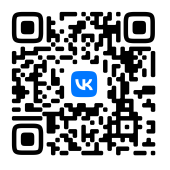 Результаты обучающихся Центра:Результаты педагогов Центра:        Руководитель центра «Точка роста»							      Ротина О.В.№ п\пНаименование программыкол-во часов в неделюкол-во группкол-во обучающихся (во всех группах)педагогхарактеристика программы *1«Живая планета» (ДО)1 час242Досбаева Н.В.ДО2«Физика в задачах» (ДО)1 час116Тлесова Е.И.ДО3.«Подготовка к ОГЭ по информатике» (внеуроч.д.)1 час17Тлесова Е.И.Внеурочная деят.4.«Эвристическая физика» (внеуроч.д.)2 часа214Тлесова Е.И.Внеурочная деят.5.«Подготовка к ОГЭ по биологии» (внеуроч.д.)1 час16Досбаева Н.В.Внеурочная деят.6.Робототехника 2 часа230Цыбулина И.В.ДО7.Физика 7-11 класс (урок)2 часа574Тлесова Е.И.Урочная деят.8.Биология 6-11 класс (урок)1 час697Досбаева Н.В.Урочная деят.9.Химия 8-11 класс (урок)2 часа458Досбаева Н.В.Урочная деят.№ п\пдатаНаименование мероприятияаудитория (участники)кол-во участниковСсылка на пост в ВК* или сайте о проведенном событии108-13.11.2023Всероссийская олимпиада «Наука вокруг нас» на платформе Учи.ру1-9 класс48https://sh-dedurovskaya-r56.gosweb.gosuslugi.ru/roditelyam-i-uchenikam/meropriyatiya/vserossiyskaya-olimpiada-nauka-vokrug-nas.html234513.11.2023-17.11.202313.11.202314.11.202316.11.202317.11.2023Экологическая неделя:Викторина «Синичкин день»Экологический диктантАкция «Трудно птицам зимовать - будем птицам помогать»Воспитанники д/сада Зернышко», 1 класс,5-9 класс5-7 класс6-9 классВоспитанники д/сада «Зернышко + 1 классВсего:18664802517https://sh-dedurovskaya-r56.gosweb.gosuslugi.ru/roditelyam-i-uchenikam/meropriyatiya/aktsiya-sinichkin-den.htmlhttps://sh-dedurovskaya-r56.gosweb.gosuslugi.ru/roditelyam-i-uchenikam/meropriyatiya/ekologicheskiy-diktant.htmlhttps://sh-dedurovskaya-r56.gosweb.gosuslugi.ru/roditelyam-i-uchenikam/meropriyatiya/aktsiya-trudno-ptitsam-zimovat-budem-ptitsam-pomogat.htmlhttps://sh-dedurovskaya-r56.gosweb.gosuslugi.ru/roditelyam-i-uchenikam/meropriyatiya/aktsiya-eko-kormushka.html622.11.2023Школьный этап метапредметной олимпиады «Турнир трех»7-10 классы70https://sh-dedurovskaya-r56.gosweb.gosuslugi.ru/roditelyam-i-uchenikam/meropriyatiya/turnir-treh.html723.11.2023Калейдоскоп сельскохозяйственных профессий ( с использованием оборудования центра ТР)9 класс17https://sh-dedurovskaya-r56.gosweb.gosuslugi.ru/roditelyam-i-uchenikam/meropriyatiya/kaleydoskop-selskohozyaystvennyh-professiy.html8.9.10.11.12.27.11-01.12.202327.11.202328.11.202329.11.202330.11.202301.12.2023Неделя предметов естественно-научного цикла:Квест-игра «Наука вокруг нас»Викторина «В мире приключений»Игра-ходилка «Экологическое путешествие»QR-квест «Пытливые умы»Конкурс-выставка стенгазет «Химия и физика вокруг»5-11 классы5-11 классы 5-6 класы7 класс7-11 классы5-11 классы122122481674122https://sh-dedurovskaya-r56.gosweb.gosuslugi.ru/roditelyam-i-uchenikam/meropriyatiya/nedelya-predmetov-estestvenno-nauchnogo-tsikla.htmlhttps://sh-dedurovskaya-r56.gosweb.gosuslugi.ru/roditelyam-i-uchenikam/meropriyatiya/kvest-urok-nauka-vokrug-nas.htmlhttps://sh-dedurovskaya-r56.gosweb.gosuslugi.ru/roditelyam-i-uchenikam/meropriyatiya/nedelya-predmetov-estestvenno-nauchnogo-tsikla-1.htmlhttps://sh-dedurovskaya-r56.gosweb.gosuslugi.ru/roditelyam-i-uchenikam/meropriyatiya/nedelya-predmetov-estestvenno-nauchnogo-tsikla-2.htmlhttps://sh-dedurovskaya-r56.gosweb.gosuslugi.ru/roditelyam-i-uchenikam/meropriyatiya/nedelya-predmetov-estestvenno-nauchnoy-napravlennosti.htmlhttps://sh-dedurovskaya-r56.gosweb.gosuslugi.ru/roditelyam-i-uchenikam/meropriyatiya/itogi-nedeli-predmetov-estestvenno-nauchnogo-tsikla.html13.141516.11.12.2023-22.12.202311.12.202315.11.202322.11.202318.12.202320.12.2023Неделя новогодней активности в центре ТР «Новый год у научных ворот 1:0»:Научные развлечения:«Странности кристаллизации воды в полете сквозь атмосферы»- ФизикаМастер-класс по изготовлению снежинок в различных техниках – ТехнологияМастер-класс по изготовлению искусственного снега «Новогодняя химия»«День Новогоднего  колпачка»5-9 классы7 класс5-6 классы8-9 класс1-11 класс108164834200https://sh-dedurovskaya-r56.gosweb.gosuslugi.ru/roditelyam-i-uchenikam/meropriyatiya/novyy-god-u-nauchnyh-vorot-10.htmlhttps://sh-dedurovskaya-r56.gosweb.gosuslugi.ru/roditelyam-i-uchenikam/meropriyatiya/strannosti-kristallizatsii-vody-v-polete-skvoz-atmosferu.htmlhttps://sh-dedurovskaya-r56.gosweb.gosuslugi.ru/roditelyam-i-uchenikam/meropriyatiya/tvorcheskiy-master-klass-po-izgotovleniyu-snezhinok.htmlhttps://sh-dedurovskaya-r56.gosweb.gosuslugi.ru/roditelyam-i-uchenikam/meropriyatiya/master-klass-po-izgotovleniyu-iskusstvennogo-snega-novogodnyaya-himiya.htmlhttps://sh-dedurovskaya-r56.gosweb.gosuslugi.ru/roditelyam-i-uchenikam/meropriyatiya/den-novogodnego-svitera-i-kolpaka.html1712.12.202313.12.202314.12.2023Экологический урок7-9 классы60https://sh-dedurovskaya-r56.gosweb.gosuslugi.ru/roditelyam-i-uchenikam/meropriyatiya/munitsipalnyy-ekologicheskiy-urok.html1814.12.2023Шоу сельскохозяйственных профессий ( с использованием оборудования центра ТР)9 класс17https://sh-dedurovskaya-r56.gosweb.gosuslugi.ru/roditelyam-i-uchenikam/meropriyatiya/izuchenie-fiziko-himicheskih-svoystv-pshenitsy-s-ispolzovaniem-oborudovaniya-tsentra-tochka-rosta.html1915.12.2023-25.12.2023Всероссийская олимпиада «Безопасный интернет» на платформе Учи.ру1-9 класс114https://sh-dedurovskaya-r56.gosweb.gosuslugi.ru/roditelyam-i-uchenikam/meropriyatiya/v-period-s-28-noyabrya-po-25-dekabrya-2023-goda-realizuetsya-vserossiyskaya-onlayn-olimpiada-bezopasnyy-internet-dlya-uchenikov-1-9-klassov.html№ п\пуровень (муниципальный, региональный, всероссийский)название конкурса/ мероприятиярезультатФИО участникаФИО педагога1.региональный этапВсероссийского конкурса «Я в АГРО»Диплом 3 степениКереева АйнаРотина В.Г., Досбаева Н.В.2.всероссийскийВсероссийский ЭКОДИКТАНТ –2023Диплом 2 степениДиплом 2 степениДиплом 3 степениДиплом 3 степениРязанов ИльяПримакова УльянаТитова АлинаПолоз ПолинаРотина О.В.3.муниципальныйМуниципальный фестиваль по робототехнике «РоботON»Диплом 3 степениучастникТамбовцев ЕгорБабарин ИванНикулин ТимурТлесова Е.И.Цыбулина И.В.4зональныйМедапредметная олимпиада «Турнир трех»1 местоПриходкова  ДарТруфанова Агата Титова Алина  Коробов Дмитрий Коновалов Игнат  Никулин Тимур Андреев Вадим  Андреев ДанилРотина О.В.Тлесова Е.И.Досбаева Н.В.5муниципальныйМедапредметная олимпиада «Турнир трех»1 местоПриходкова  ДарТруфанова Агата Титова Алина  Коробов Дмитрий Коновалов Игнат  Никулин Тимур Андреев Вадим  Андреев ДанилРотина О.В.Тлесова Е.И.Досбаева Н.В.6всероссийскийXII Всероссийский конкурс проектно-исследовательских работ «Грани науки-2023»Диплом 1 степениВалиева АзалияРотина О.В.7всероссийскийVI Всероссийская научно-практическая конференция школьников «Молодой ученый»Диплом 1 степениВалиева АзалияРотина О.В.8всероссийскийВсероссийская олимпиада «Наука вокруг нас» на платформе Учи.руДиплом 1 степениДиплом 1 степени+ еще 10 дипломов победителей с меньшими балламиНикулин ТимурКоробов ДмитрийТлесова Е.И.9всероссиискийВсероссийская олимпиада «Безопасный интернет» на платформе Учи.ру1 класс-10 дипломов Победителей2 класс- 8 дипломов П3 класс-10 дипломов П4 класс- 6 дипломов П6 класс – 4 диплома П7 класс- 9 дипломов П8 класс- 5 дипломов П9 класс- 6 дипломов ПВсего: 58 дипломов победителей Тлесова Е.И.Ротина О.В.№ п\пУровень (муниципальный, региональный, всероссийский)Название конкурса/ мероприятия/курса повышения квалификациирезультатФИО педагога1.всероссийскийВсероссийский ЭКОДИКТАНТ -2023Диплом 2 степениРотина О.В.2всероссийскийВсероссийский ЭКОДИКТАНТ -2023Диплом 2 степениДосбаева Н.В.3международныйМеждународная олимпиада «Великие математики для педагогов»Диплом победителя (1 место)Тлесова Е.И.4всероссийскийVI Всероссийская научно-практическая конференция школьников «Молодой ученый»благодарностьРотина О.В.5всероссийскийВсероссийская олимпиада «Наука вокруг нас» на платформе Учи.рублагодарностьТлесова Е.И.6всероссийскийВсероссийская олимпиада «Безопасный интернет» на платформе Учи.рублагодарностьТлесова Е.И.7региональныйКурсы повышения квалификации СертификатТлесова Е.И.Цыбулина И.В.8региональныйКурсы повышения квалификациисертификатТлесова Е.И.